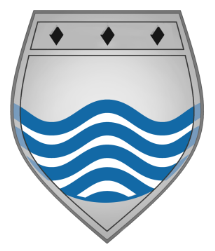 Etone CollegeMid-Year Admission ApplicationFailure to complete this form in full will lead to a delay in your applicationFOR COMPLETION FOR PUPILS IN YEARS 7-11FOR YEAR 9, 10 AND YEAR 11 PUPILS ONLYPLEASE LIST CURRENT SUBJECTSFOR COMPLETION FOR ADMISSIONS INTO ALL YEAR GROUPSFOR COMPLETION FOR SIXTH FORM STUDENTS (YEAR 12 & 13 ONLY)YEAR 12/13 STUDENTS ONLYTo ensure you meet the entrance criteria, please detail course grades obtained below (evidence of these grades will be required)YEAR 12/13 STUDENTS ONLY Please detail the subjects you wish to study Please note that Etone College opens a new waiting list each academic year and each termIt is parent’s responsibility to ensure their child remains on the waiting list into each new term, either in writing or via admissions@etonecollege.co.ukChild’s InformationChild’s InformationChild’s Forename:Child’s Surname:Date of Birth:Current Academic Year:Proposed Admission Date:Gender:Ethnicity:Does your child speak English as an additional language?Yes/NoIf yes, what is your child’s first language?Home Address:Proof of address must be providedParent/Carer InformationParent/Carer InformationParent/Carer’s Forename:Parent/Carer’s Surname:Relationship to child:Do you have parental responsibility?Yes/NoContact number:Email address:Current School & Address:Current School & Address:Current School & Address:Pupil UPN No:(available from current school)Pupil UPN No:(available from current school)Pupil UPN No:(available from current school)Primary school attended:Primary school attended:Primary school attended:Please list any previous schools with dates attended:Please list any previous schools with dates attended:Please list any previous schools with dates attended:Why do you want to transfer your child to another school?Why do you want to transfer your child to another school?Why do you want to transfer your child to another school?Why do you want to transfer your child to another school?Why do you want to transfer your child to another school?Why do you want to transfer your child to another school?Why do you want to transfer your child to another school?House move (within Warwickshire)House move(moving into Warwickshire)Moving into Warwickshire from abroadMoving into Warwickshire from abroadMilitary familyIssues at current school (please detail below)Issues at current school (please detail below)Issues at current school:-(any issues should be discussed with your current school)Issues at current school:-(any issues should be discussed with your current school)Issues at current school:-(any issues should be discussed with your current school)Issues at current school:-(any issues should be discussed with your current school)Issues at current school:-(any issues should be discussed with your current school)Issues at current school:-(any issues should be discussed with your current school)Issues at current school:-(any issues should be discussed with your current school)SubjectCourse detail(GCSE/BTEC etc)Exam BoardCriteriaCriteriaCriteriaIs the child in Public Care? (Looked After Child)Yes/NoYes/NoDoes the child have a Statement of Special Education Needs or Educational Health Care Plan?Yes/NoIf so, please provide details and evidenceDoes the child have a sibling currently attending the school?(sibling must attend when the application is made and must still attend the school at the proposed admission date)Yes/NoYes/NoSibling’s Name:Sibling’s Form Group:Is your child currently entitled to free school meals?Yes/NoYes/NoIs your child pupil premium?Yes/NoYes/NoCurrent Education Provider:Current Education Provider:Current Education Provider:UPN No:(available from current provider)UPN No:(available from current provider)UPN No:(available from current provider)Secondary school attended:Secondary school attended:Secondary school attended:Please list any previous schools with dates attendedPlease list any previous schools with dates attendedPlease list any previous schools with dates attendedWhy do you want to transfer your child to another college?Why do you want to transfer your child to another college?Why do you want to transfer your child to another college?Why do you want to transfer your child to another college?Why do you want to transfer your child to another college?Why do you want to transfer your child to another college?House move (within Warwickshire)House move(moving into Warwickshire)Moving into Warwickshire from abroadMoving into Warwickshire from abroadMilitary familyIssues at current provider (detail below)Issues at current provider:-(any issues should be discussed with your current provider)Issues at current provider:-(any issues should be discussed with your current provider)Issues at current provider:-(any issues should be discussed with your current provider)Issues at current provider:-(any issues should be discussed with your current provider)Issues at current provider:-(any issues should be discussed with your current provider)Issues at current provider:-(any issues should be discussed with your current provider)SubjectCourse detail(GCSE/BTEC etc)Grade obtained1234Any Additional CommentsI, the parent/carer, confirm that:I have read and understood the In Year Admission formI understand that should I not complete the form fully then my application may not be consideredI understand that a place may be lawfully withdrawn if it is proved to have been offered on the basis of a fraudulent or misleading applicationI give my consent for the school to contact relevant agencies in order to validate this application.I understand I have a duty to ensure that I notify/consult all other persons with parental responsibility for this child regarding this application and any subsequent changes to this application.  Failure to do so will invalidate this applicationI have provided valid proof of addressI, the parent/carer, confirm that:I have read and understood the In Year Admission formI understand that should I not complete the form fully then my application may not be consideredI understand that a place may be lawfully withdrawn if it is proved to have been offered on the basis of a fraudulent or misleading applicationI give my consent for the school to contact relevant agencies in order to validate this application.I understand I have a duty to ensure that I notify/consult all other persons with parental responsibility for this child regarding this application and any subsequent changes to this application.  Failure to do so will invalidate this applicationI have provided valid proof of addressSigned: (Parent/Carer)Print Name:Mr/Ms/Miss/MrsDate:Office Use OnlyPlease return completed form to:Mr I SmithHeadteacherEtone CollegeLeicester RoadNuneatonCV11 6AAOr by email: admissions@etonecollege.co.uk